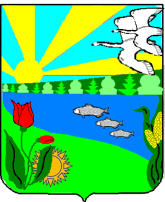 Администрация  Песковатского сельского поселенияГородищенского муниципального района Волгоградской области                                                                                                                                                             ПОСТАНОВЛЕНИЕОт «11»  августа  2015г.                                                                                                                         № 46Об утверждение схемы расположения земельного участка на кадастровом плане  территории 34:03:040001, расположенного по адресу : Волгоградская область, Городищенский район, х.Песковатка, ул.Центральная , дом 13.В соответствии с Земельным кодексом Российской Федерации от 25 октября 2001 года N 136-ФЗ., Федеральным законом от 25 октября 2001 года N 137-ФЗ "О введении в действие Земельного кодекса Российской Федерации, Федеральным законом от 27.07.2010 N 210-ФЗ "Об организации предоставления государственных и муниципальных услуг Федеральным Законом от 06.10.2003 года № 131-ФЗ «Об общих принципах организации местного самоуправления в Российской Федерации», руководствуясь Уставом Песковатского сельского поселения, ПОСТАНОВЛЯЮ
1. Утвердить схему расположения земельного участка на кадастровом плане  территории 34:03:040001, из категории земель: земли  населенных  пунктов,  вид разрешенного использования земельного участка:  для размещения жилых домов, предназначенных для разделения на квартиры, каждая из которых пригодна для постоянного проживания (жилые дома, высотой не выше восьми надземных этажей, разделенных на две и более квартиры), расположенного по адресу : Волгоградская область, Городищенский район, х.Песковатка, ул.Центральная , дом 13.2. Контроль за исполнением данного постановления оставляю за собой.Глава Песковатскогосельского поселения	                                    Г.С.Мумбаев